TANGGUNG JAWAB NEGARA TERHADAP PENCEMARAN DAN KERUSAKAN LINGKUNGAN LAUT AKIBAT TUMPAHAN MINYAK MENURUT HUKUM LINGKUNGAN INTERNASIONAL DAN IMPLEMENTASINYA DI INDONESIASKRIPSIDiajukan Sebagai Syarat UntukMemperoleh Gelar Sarjana Hukum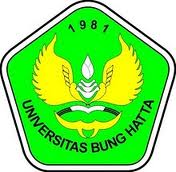 Oleh :RINI IZATUL YAZIDAH SAHNOM1410012111311PROGRAM KEKHUSUSAN HUKUM INTERNASIONALFAKULTAS HUKUMUNIVERSITAS BUNG HATTAPADANG2018No. Reg : 05/HI/02/VIII-2018